Domácí příprava 16. – 20.3.2020SEXTA BTéma: Čína – přírodní poměry(využij Atlas světa, prezentaci zaslanou na třídní e-mail)1. Popiš polohu Číny v Asii a ve světě. 2. Vysvětli, s čím souvisí poloha Číny vzhledem k rovnoběžkám a k poledníkům.3. Zjisti, jaká je rozloha Číny. Které země mají větší rozlohu?4. Zjisti v mapě, se kterými sousedy má Čína územní spory. Jaká je asi její motivace?5. Zjisti v atlase, jaká pohoří, pánve, plošiny a nížiny tvoří povrch Číny.6. Najdi na mapě níže uvedená čínská města a zjisti, v jakém podnebí leží a jak se to projevuje na teplotách     a srážkách během roku:     Harbin, Peking, Wuhan, Urumqi (Xinjiang), Shanghai, Lhasa,  Guangzhou (Guangdong).7. Vysvětli rozdělení průměrných ročních srážek v Číně.8. Jaké vegetační pásy se v Číně nachází a ve kterých oblastech?9. Pojmenuj nejvýznamnější čínské řeky. Jak jsou napájeny a kdy?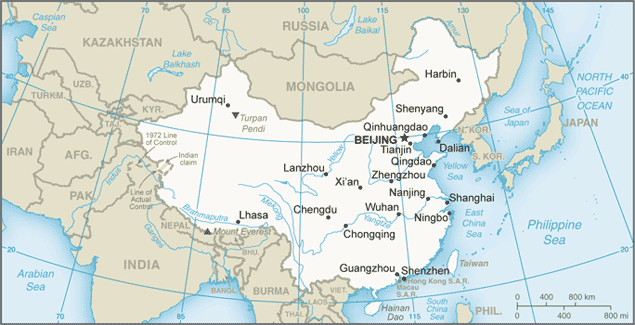 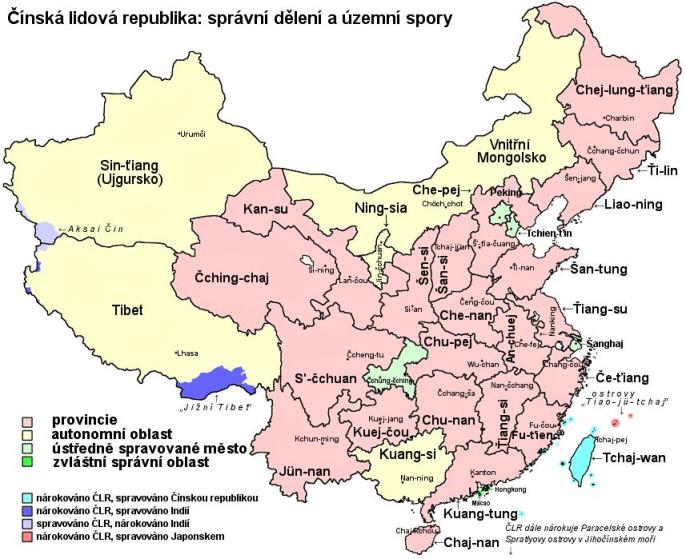 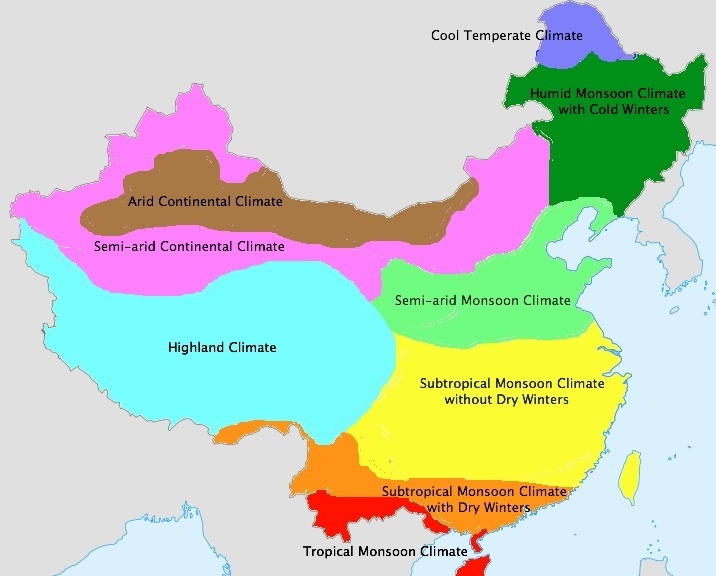 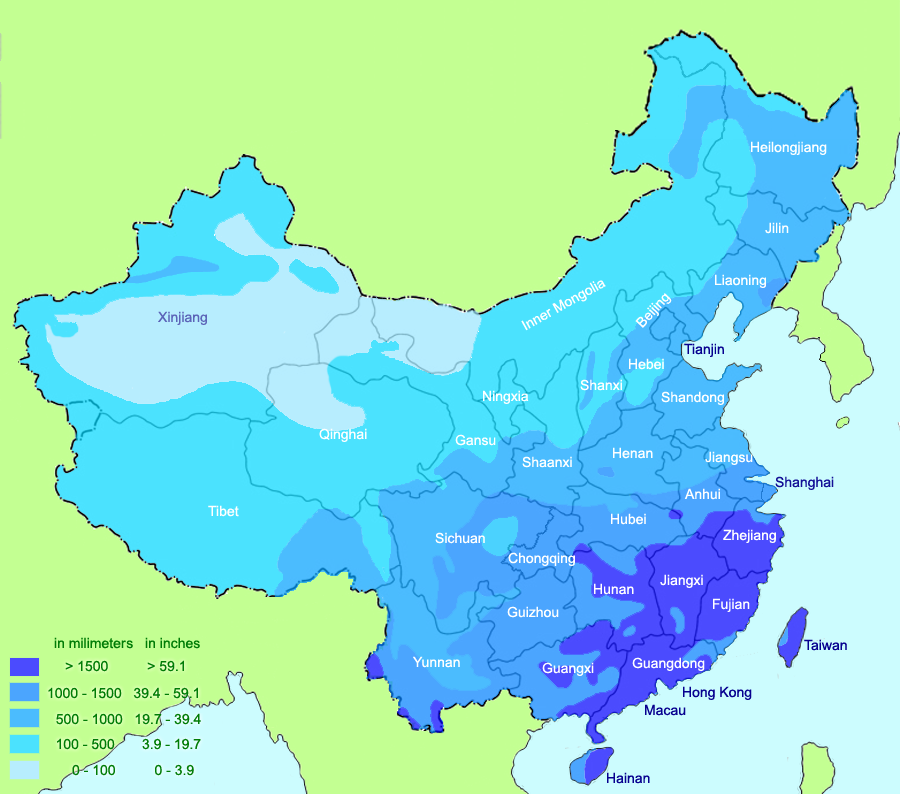 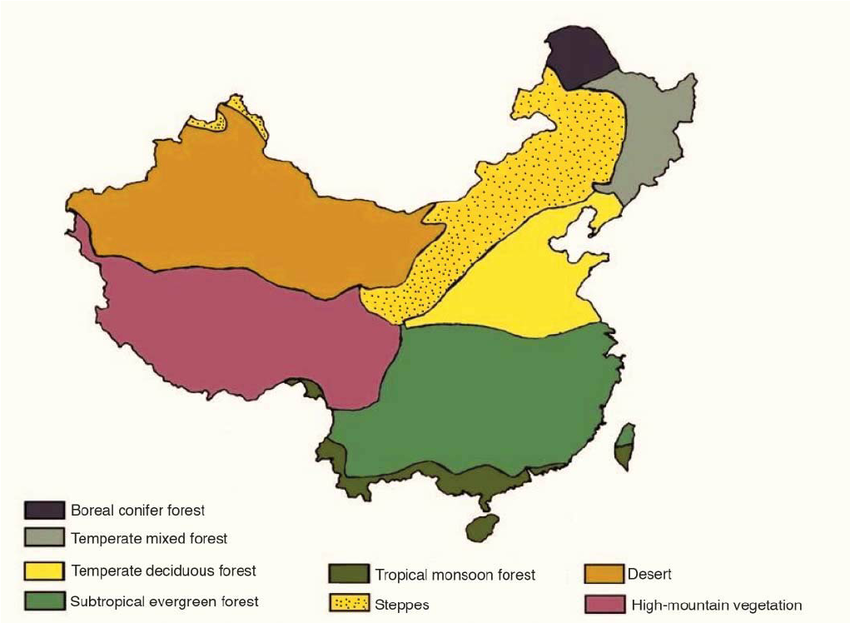 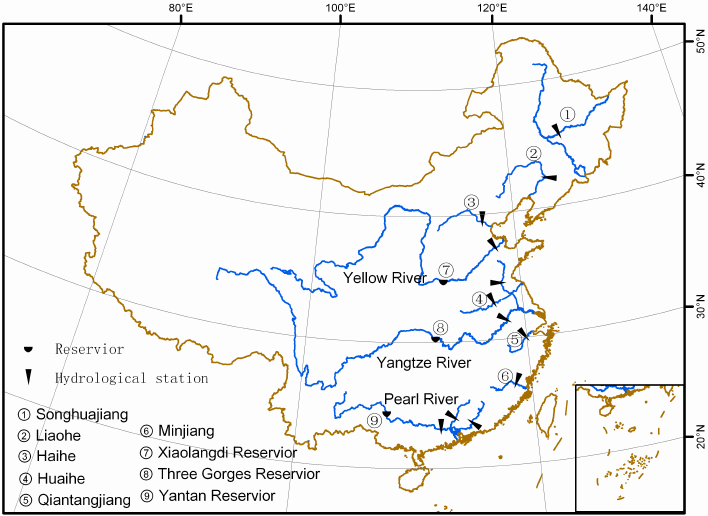 